Getting to Know You -Grade ______6______Full Name: Beth HaschBirthday: August 4Favorite Color:  PurpleFavorite Kind of Animal:  DogFavorite Teacher supplies:  pens, post its, sharpiesFavorite Sweet Snack:  kit kats and junior mintsFavorite Crunchy Snack:  cheese itsFavorite Drink/Drinks:  Coke ZeroFavorite Fast Food Restaurant:  SubwayFavorite Sit Down Restaurant:  Jose PeppersFavorite Sports Teams:  Royals, CubsFavorite Authors:  AllFavorite Places to shop:  Target, Hobby LobbyHobbies:  readingCandles/Flowers:  I love any candlesFavorite Scent/Lotion:  anyAllergies:  noneAnything you’d like us to know about you?  questions: contact Kimberly Ehlers kim.ehlers07@gmail.com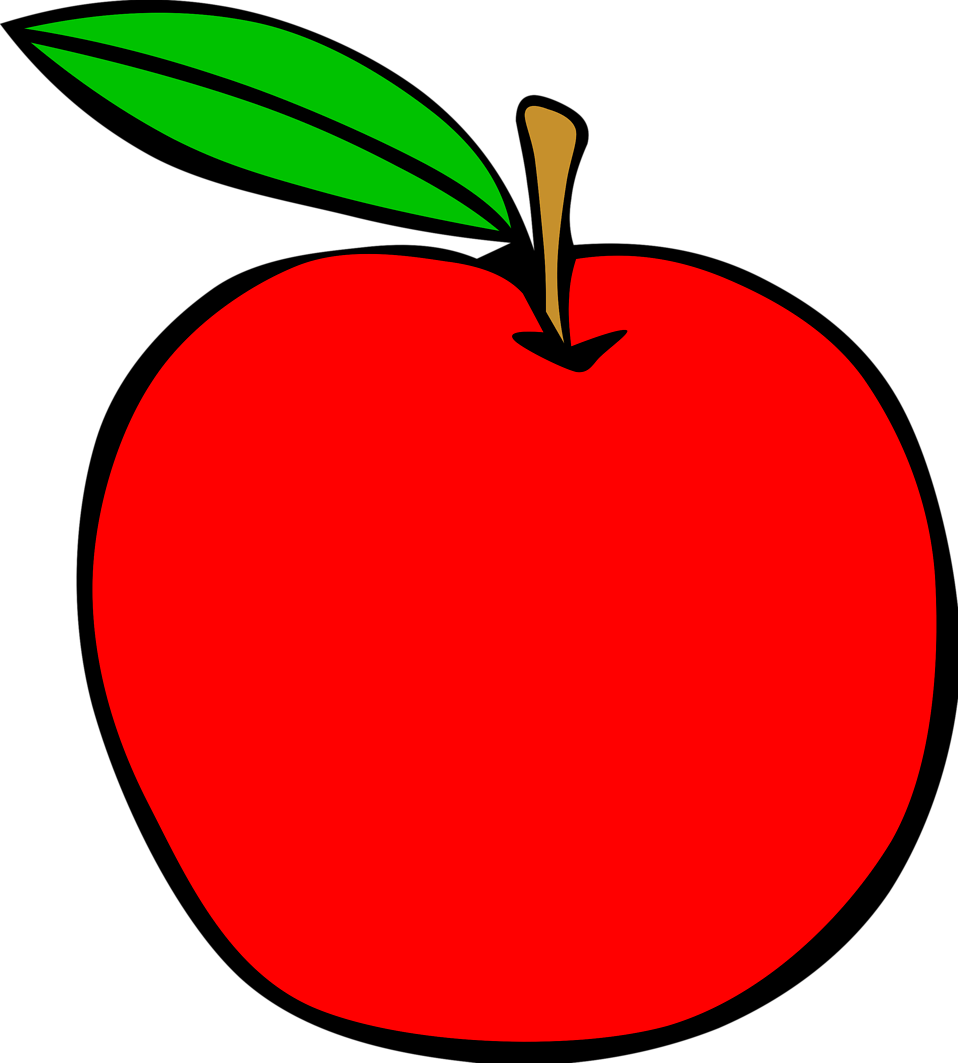 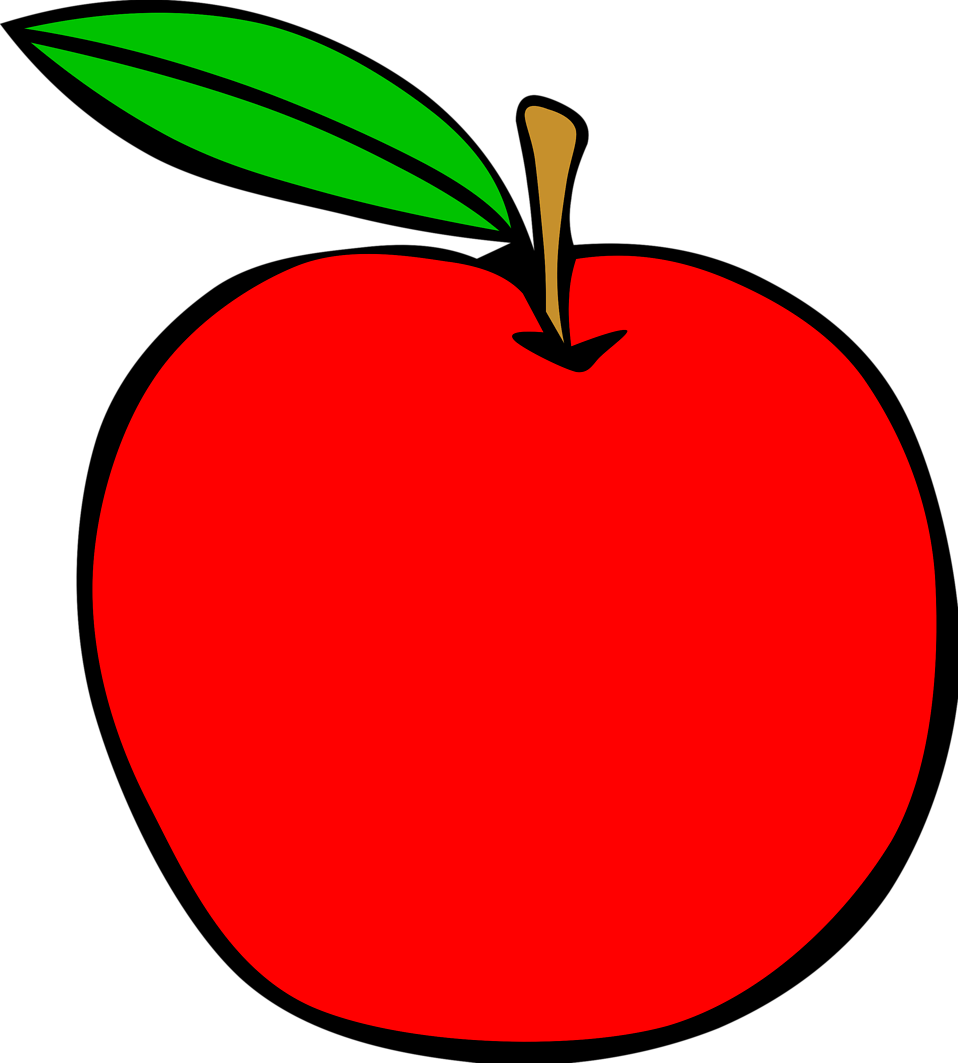 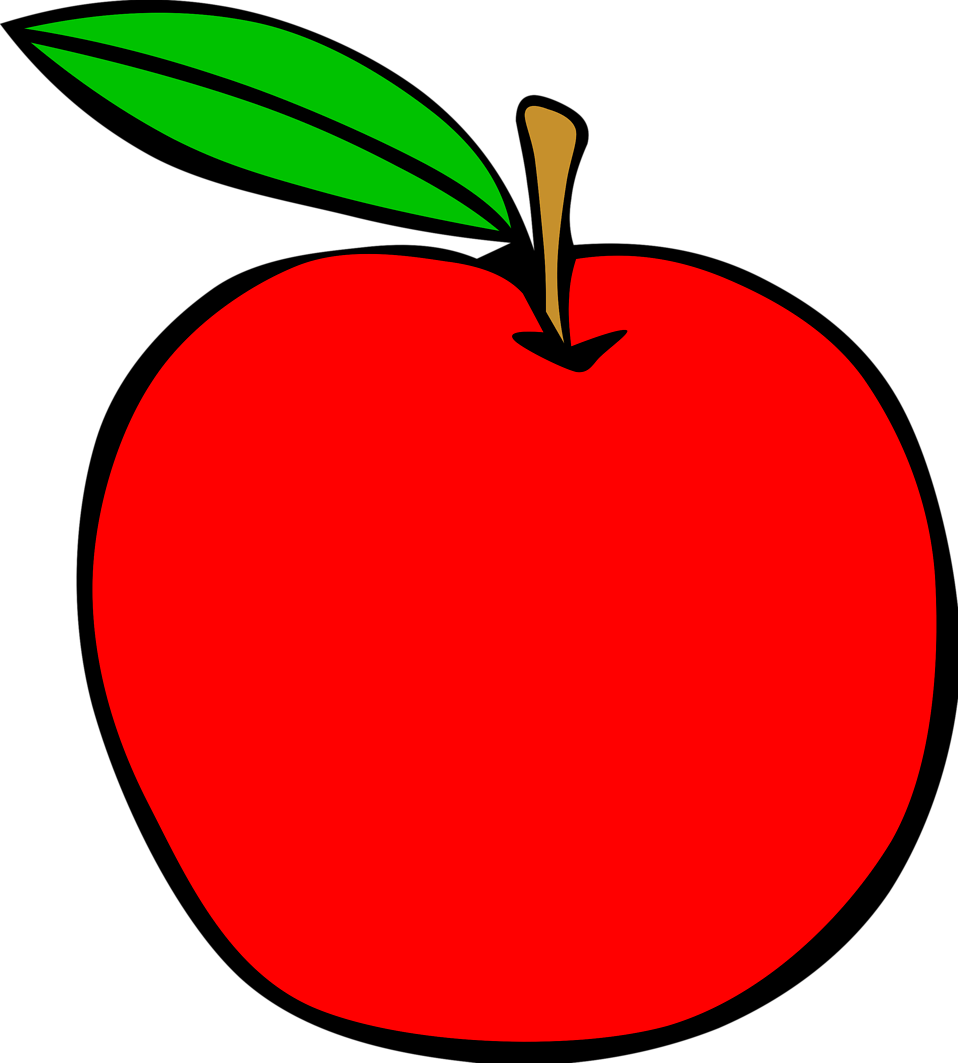 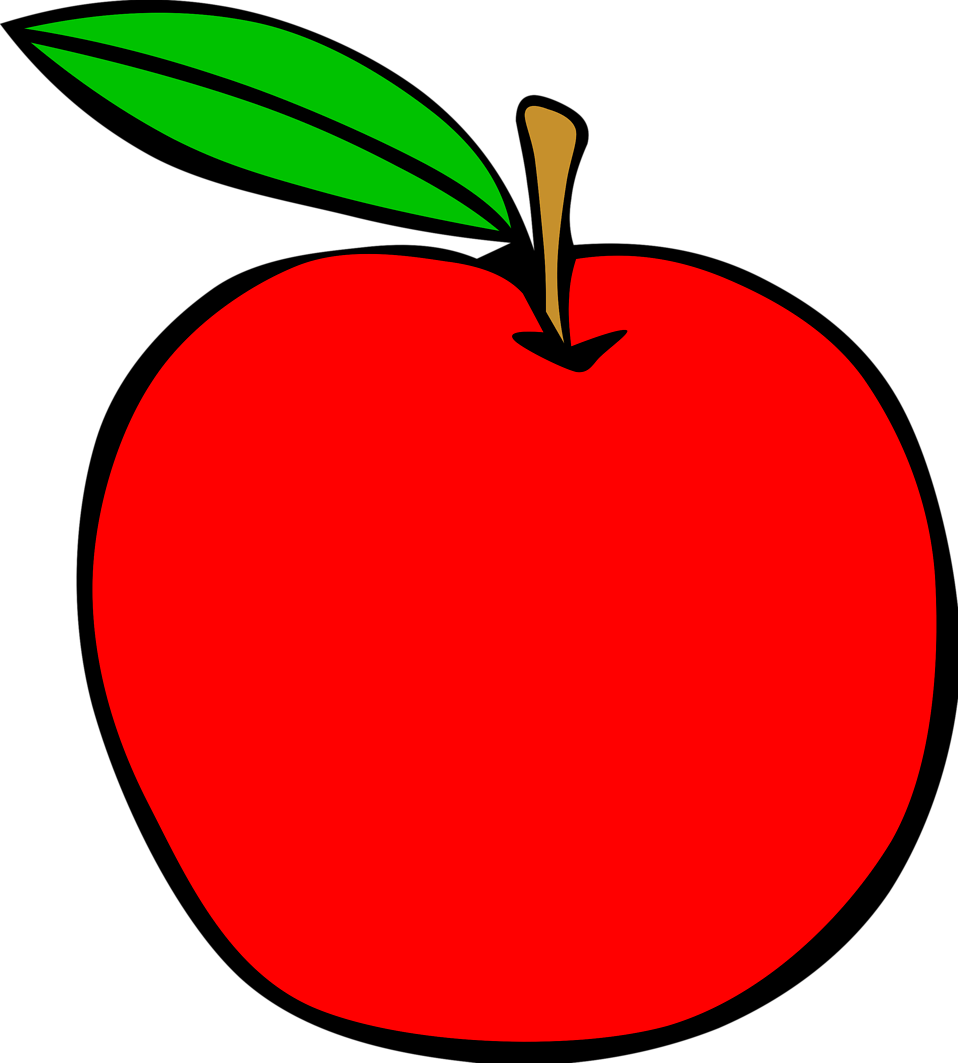 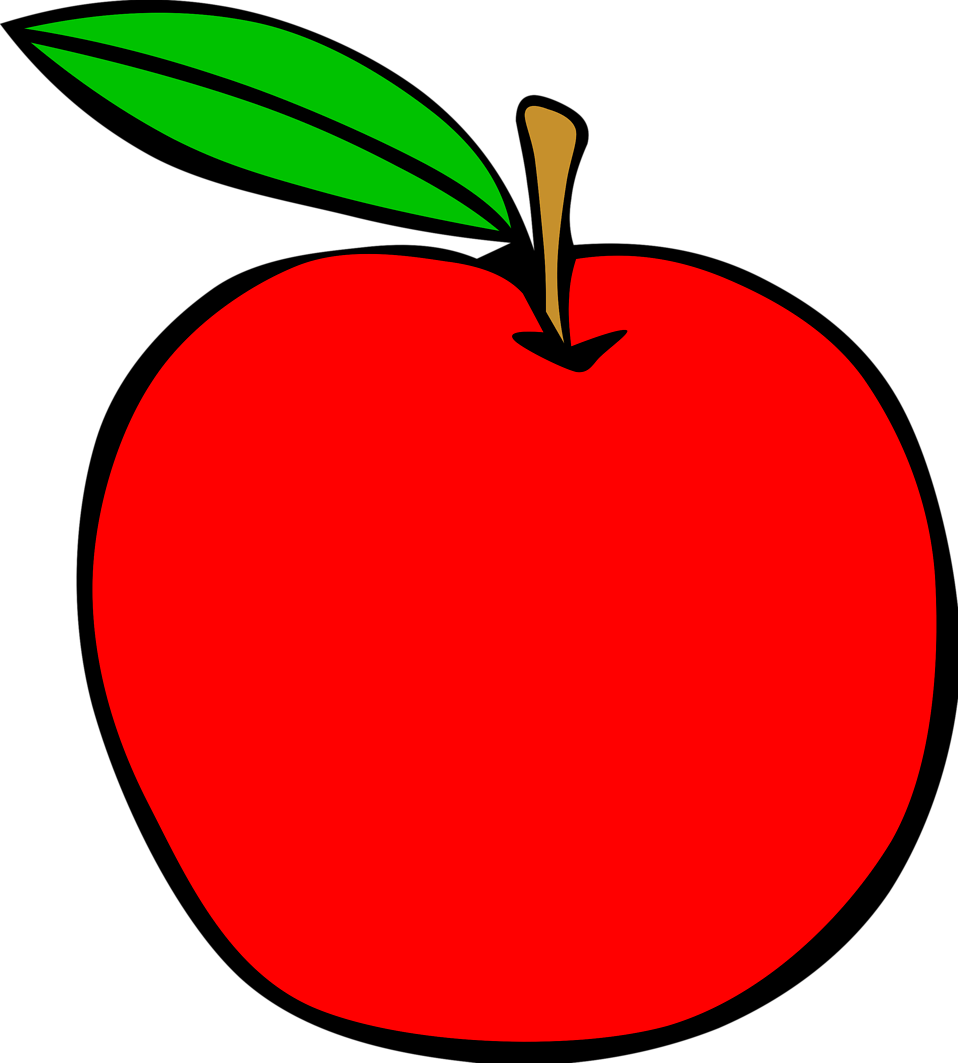 